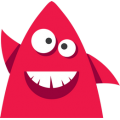 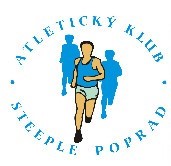 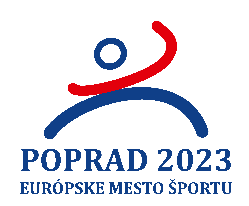 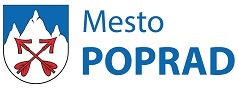 Propozície1. ročník Primátorská desiatka 2023konanej dňa 1. 5. 2023 Usporiadateľ:	Mesto Poprad, MsÚ Poprad			Atletický klub Steeple PopradTermín a miesto:	pondelok 1. máj 2023 otvorenie 9,45h, Poprad Kvetnica časť Strelnica			Štart kat. dospelí 1.5.2023 o 10,00h Poprad Kvetnica časť Strelnica			Štart kat. detí a mládež od 10,10h Poprad Kvetnica časť StrelnicaPrihlasovanie (registrácia): je kompletná po zaplatení štartovného			on-line do 26.4.2023 18,00hod prostredníctvom 			https://misosport.sk/pretek/primatorska-desiatka-2023Registrácia 1.5.2023 od 8,00 h v modrom stane mesto Poprad oproti lomu 		Kvetnica časť StrelnicaRiaditeľ pretekov:. 	Ing. Jana PálkováHlavný rozhodca:	Jozef DubašákTrať: 			Dorast a dospelí – povrch asfalt a terén			Deti – povrch asfaltPravidlá:	Preteká sa podľa pravidiel atletiky a týchto propozíciíInformácie:		Ing. Jana Pálková, MsÚ Poprad Nábrežie Jána Pavla II. 2802/3, 058 42 Poprad  				č.t. 0910 890 486, e-mail: sport@msupoprad.sk Štartovné:	8€ dospelý pokiaľ je prihláška online, 12€ na mieste pretekov. Deti a mládež zadarmoCeny:	prví traja v každej kategórii obdržia diplomy a trofeje, suveníry, pre každého detského pretekára sladkosťProtesty:		protest s vkladom 10,-€ treba doručiť hlavnému rozhodcovi do 15 minút po 				skončení disciplíny písomne.Vyhlásenie výsledkov:  po skončení jednotlivých kategórii priebežne v priestoroch štart/cieľDôležité upozornenie:  Všetci účastníci pretekov štartujú na vlastné nebezpečie. Usporiadateľ si vyhradzuje právo zmeny propozícií. Prevzatím štartovného čísla účastník potvrdzuje, že sa zúčastňuje pretekov na vlastnú zodpovednosť. Zároveň prehlasuje, že jeho zdravotný stav a fyzická kondícia mu umožňuje absolvovať preteky, a že bude počas celého podujatia dodržiavať zásady fair-play, pokyny organizátorov a polície. Počas pretekov sú účastníci povinní mať štartovné číslo viditeľne pripevnené vpredu na trupe. Číslo nemôže byť upevnené na iných častiach tela (na nohe, chrbte a pod.). Len účastníci s viditeľným štartovným číslom majú prístup na občerstvenie na tratiach. Počas pretekov nie je na trati z dôvodu bezpečnosti povolené pohybovať sa so psom, kočíkom, na bicykli či s inými kolesovými vozíkmi. Pre pretekárov z dôvodu bezpečnosti platí zákaz používania slúchadiel.Organizátor si vyhradzuje právo zmeny propozícii.Časový limit: stanovený na 3:00hoh (do 13,00hod). Po tomto limite usporiadateľ negarantuje výsledkový a občerstvovací servis. O presiahnutom limite bude informovať záverečný cyklista, označený rozhodca alebo organizátori na občerstvovacej stanici.Časový rozpis a dĺžka tratí:Muži :	M        vek 18 – 39 rokov (rok nar. 1984 – 2005) M40    vek 40 – 49 rokov (rok nar. 1974 – 1983)M50    vek 50 – 59 rokov (rok narodenia 1964 – 1973)M60    vek 60 rokov a viac (rok narodenia 1963 a skôr)Ženy:F        vek 18 – 39 rokov (rok narodenia 1984 – 2005)F40    vek 40 – 49 rokov (rok narodenia 1974 – 1983)F50    vek 50 rokov a viac  (rok narodenia 1973 a skôr)Deti:Deti 1 vek do 7 rokov 		(2016 a mladšie)  		100m traťDeti 2 vek 8-9 rokov   		(rok nar. 2014 - 2015) 		300m traťNajml. žiaci a žiačky 	 	(rok nar. 2012 - 2013) 		600m trať (2x300m)Mladší žiaci/žiačky	 	(rok nar. 2010 - 2011)		1000m trať (2x500m)Starší žiaci/žiačky	 	(rok nar. 2008 - 2009)		1500m trať (3x500m)Dorast				(rok nar. 2006 - 2007)		3000mV prípade, že bude v kategóriách menej ako 5 pretekárov – kategórie môžu byť zlúčené ale vyhodnotia sa samostatne tak ako je v rozpise. Pri kategóriách do 17 rokov sa zlučujú mladšie kategórie do starších. Pri kategóriách nad 18 rokov sa zlučujú staršie kategórie do mladších. Parkovanie: doprava do miesta podujatia individuálna. Parkovanie osobných automobilov bude možné v priestoroch Kvetnického lomu prípadne pri zverníku Kvetnica. Parkovanie bicyklov v priestoroch štart/cieľ pri Strelnici.   Usporiadateľ neručí za škody pretekárom vzniknuté ani nim spôsobené.Ing. Jana Pálková, v.r.						Jozef Dubašák, v.r.  	  riaditeľ pretekov							   hlavný rozhodca